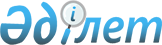 Қазақстан Республикасында әскери және қосарланған мақсаттағы өнімдерді, технологияларды, көрсетілетін қызметтерді экспорттық бақылау және қорғаныстық-өнеркәсіптік кешен мәселелері жөнінде комиссия құру туралыҚазақстан Республикасы Премьер-Министрінің 2022 жылғы 25 тамыздағы № 127-ө өкімі.
      "Қазақстан Республикасының Үкіметі туралы" Қазақстан Республикасы Конституциялық заңының 19-бабы 1-тармағының 8) тармақшасына сәйкес:
      1. Осы өкімге қосымшаға сәйкес құрамда Қазақстан Республикасында әскери және қосарланған мақсаттағы өнімдерді, технологияларды, көрсетілетін қызметтерді экспорттық бақылау және қорғаныстық-өнеркәсіптік кешен мәселелері жөніндегі комиссия (бұдан әрі – Комиссия) құрылсын.
      2. Қоса беріліп отырған Комиссия туралы ереже бекітілсін. Қазақстан Республикасында әскери және қосарланған мақсаттағы өнімдерді, технологияларды, көрсетілетін қызметтерді экспорттық бақылау және қорғаныстық-өнеркәсіптік кешен мәселелері жөніндегі комиссия туралы ереже 1. Жалпы ережелер
      1. Қазақстан Республикасында әскери және қосарланған мақсаттағы өнімдерді, технологияларды, көрсетілетін қызметтерді экспорттық бақылау және қорғаныстық-өнеркәсіптік кешен мәселелері жөніндегі комиссия (бұдан әрі – Комиссия) Қазақстан Республикасы Үкіметінің жанындағы консультативтік-кеңесші орган болып табылады.
      2. Комиссия өз қызметінде Қазақстан Республикасының Конституциясы мен заңдарын басшылыққа алады.
      3. Қазақстан Республикасының Өнеркәсіп және құрылыс министрлігі Комиссияның жұмыс органы болып табылады.
      Ескерту. 3-тармақ жаңа редакцияда - ҚР Премьер-Министрінің 28.11.2023 № 187-ө өкімімен.


      4. Комиссияның отырыстары қажеттілігіне қарай өткізіледі. 2. Комиссияның негізгі міндеті
      5. Комиссияның әскери және қос мақсаттағы өнімдерді, технологияларды, көрсетілетін қызметтерді экспорттық бақылау және қорғаныстық-өнеркәсіптік кешен саласындағы негізгі міндеті мыналар бойынша келесі ұсынымдық сипаттағы ұсыныстар тұжырымдау болып табылады:
      1) экспорттық бақылау саласындағы мемлекеттік саясатты іске асыру;
      2) қызметтің жекелеген түрлерін лицензиялау саласындағы мемлекеттік саясатты жетілдіру;
      3) Қазақстан Республикасы мемлекеттік органдарының экспорттық бақылау жүйесі жөніндегі іс-қимылын үйлестіру және сыртқы экономикалық қызметке қатысушыларға Қазақстан Республикасының аумағынан тыс жерде өнімді экспорттау, кері экспорттау, импорттау, кері импорттау, транзиті және (немесе) қайта өңдеу тәртібіне ұсынымдар дайындау;
      4) экспорттық бақылаудың тиімділігін арттыру;
      5) қорғаныс өнеркәсібінің мемлекеттік саясатын іске асыру;
      6) Қазақстан Республикасының қорғаныстық-өнеркәсіптік кешенін дамытуға бағытталған жүйелі шараларды тұжырымдау бойынша Қазақстан Республикасы мемлекеттік органдарының іс-қимылын үйлестіру;
      7) әскери-техникалық саясатты іске асыру және қорғаныстық-өнеркәсіптік кешенді дамыту; 
      8) мемлекеттік қорғаныстық тапсырысты қалыптастыру және іске асыру;
      9) шет мемлекеттермен әскери-техникалық және әскери-экономикалық ынтымақтастықты дамыту;
      10) жұмылдыру дайындығы мен жұмылдыруды үйлестіру;
      11) мемлекеттік материалдық резервті қалыптастыру және дамыту;
      12) азаматтық қорғаныс іс-шараларын ұйымдастыру және жүргізу;
      13) қорғанысты көлікпен қамтамасыз ету;
      14) аумақтық қорғанысты қамтамасыз ету.
      Ескерту. 5-тармаққа өзгеріс енгізілді - ҚР Премьер-Министрінің 20.03.2023 № 48-ө өкімімен.

 3. Комиссияның жұмысын ұйымдастыру және оның тәртібі
      6. Комиссияның жұмысын ұйымдастыру және оның тәртібі Қазақстан Республикасы Үкіметінің 1999 жылғы 16 наурыздағы № 247 қаулысымен бекітілген Қазақстан Республикасы Үкіметінің жанындағы консультативтік-кеңесші органдардың құрылуы, қызметі және таратылуы қағидаларына сәйкес жүзеге асырылады. Қазақстан Республикасында әскери және қосарланған мақсаттағы өнімдерді, технологияларды, көрсетілетін қызметтерді экспорттық бақылау және қорғаныстық-өнеркәсіптік кешен мәселелері жөніндегі комиссияның құрамы
      Ескерту. Құрам жаңа редакцияда - ҚР Премьер-Министрінің 20.03.2023 № 48-ө өкімімен; өзгеріс енгізілді - ҚР Премьер-Министрінің 28.11.2023 № 187-ө өкімімен.
      Қазақстан Республикасының Премьер-Министрі, төраға;
      Қазақстан Республикасы Премьер-Министрінің бірінші орынбасары, төрағаның орынбасары;
      Қазақстан Республикасының Өнеркәсіп және құрылыс вице-министрі, хатшы
      Қазақстан Республикасының Қорғаныс министрі;
      Қазақстан Республикасының Ішкі істер министрі;
      Қазақстан Республикасының Энергетика министрі;
      Қазақстан Республикасының Ауыл шаруашылығы министрі;
      Қазақстан Республикасының Цифрлық даму, инновациялар және аэроғарыш өнеркәсібі министрі;
      Қазақстан Республикасының Денсаулық сақтау министрі;
      Қазақстан Республикасының Өнеркәсіп және құрылыс министрі
      Қазақстан Республикасының Көлік министрі
      Қазақстан Республикасының Ғылым және жоғары білім министрі;
      Қазақстан Республикасының Ұлттық экономика министрі;
      Қазақстан Республикасының Төтенше жағдайлар министрі;
      Қазақстан Республикасының Қаржылық мониторинг агенттігі төрағасының орынбасары (келісу бойынша);
      Қазақстан Республикасының Мемлекеттік күзет қызметі директорының орынбасары (келісу бойынша);
      Қазақстан Республикасының Ұлттық қауіпсіздік комитеті төрағасының орынбасары (келісу бойынша);
      Қазақстан Республикасы Сыртқы істер министрінің орынбасары;
      Қазақстан Республикасының Қаржы вице-министрі;
      Қазақстан Республикасының Қаржы министрлігі Мемлекеттік кірістер комитетінің төрағасы;
      Қазақстан Республикасының Өнеркәсіп және құрылыс министрлігі Индустриялық даму комитетінің төрағасы
					© 2012. Қазақстан Республикасы Әділет министрлігінің «Қазақстан Республикасының Заңнама және құқықтық ақпарат институты» ШЖҚ РМК
				
      Премьер-Министр

 Ә. Смайылов
Қазақстан Республикасы
Премьер-Министрінің
2022 жылғы 25 тамыздағы
№ 127-ө өкімімен
бекітілгенҚазақстан Республикасы
Премьер-Министрінің
2022 жылғы 25 тамыздағы
№ 127-ө өкіміне
қосымша